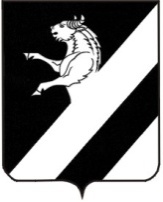 АДМИНИСТРАЦИЯ ТАРУТИНСКОГО СЕЛЬСОВЕТААЧИНСКОГО РАЙОНА КРАСНОЯРСКОГО КРАЯ
___________________________________________________________________________________________________________662176. Россия, Красноярский край, Ачинский район, поселок Тарутино, ул. Трактовая, д. 34а тел. Тел/факс 8(39151) 90-2-53; Е-mail  tarutino-sovet@rambler.ru _________________________________________________________________________________________________________________________________________________Реестр муниципального имущества рублей Глава администрацииТарутинского  сельсовета									В.А.ПотехинИсполнитель: Горлушкина Татьяна Викторовна8(39151)90253Дата регистрацииНомер реестровой записиНаименование Адрес ( место нахождение)Дата Ввода в эксплуатациюИнвентарный номерБалансовая стоимостьОстаточная стоимостьИзнос %01.01.2016000001Здание сельсоветаАчинский район, п.Тарутино, ул.Трактовая, 34 а02.02.19321010012256565,00256565,0010001.01.2016000002Автом.УАЗ 396259Ачинский район, п.Тарутино, ул.Трактовая, 34 а10.03.20051510005258420,00258420,0010001.01.2016000003Самосвал ГАЗ-САЗ 3507Ачинский район, п.Тарутино, ул.Трактовая, 34 а04.04.19911510002168160,50168160,510001.01.2016000004Автом. УАЗ 31512Ачинский район, п.Тарутино, ул.Трактовая, 34 а01.08.19921510003121050,24121050,2410001.01.2016000005Принтер Sync MasterАчинский район, п.Тарутино, ул.Трактовая, 34 а11.08.201113800826559,006559,0010001.01.2016000006Ноутбук LenovoАчинский район, п.Тарутино, ул.Трактовая, 34 а31.12.2010138008622900,0022900,0010001.01.2016000007Блок системный СамсунгАчинский район, п.Тарутино, ул.Трактовая, 34 а01.01.2006138007017869,4117869,4110001.01.2016000008Принтер лазерныйАчинский район, п.Тарутино, ул.Трактовая, 34 а10.01.2004138002315158,0815158,0810001.01.2016000009Компьютер-комплектАчинский район, п.Тарутино, ул.Трактовая, 34 а09.10.2013138009235411,0015344,704301.01.2016000010КМА Милонта 1030ЕРАчинский район, п.Тарутино, ул.Трактовая, 34 а10.01.2001138001524658,2024658,2010001.01.2016000011Компьютер-комплектАчинский район, п.Тарутино, ул.Трактовая, 34 а11.11.2005138005126689,0126689,0110001.01.2016000012Компьютер-комплектАчинский район, п.Тарутино, ул.Трактовая, 34 а02.02.2005138005239857,539857,510001.01.2016000013Копировальный аппаратАчинский район, п.Тарутино, ул.Трактовая, 34 а08.11.2006138006620600,0020600,0010001.01.2016000014Компьютер-комплектАчинский район, п.Тарутино, ул.Трактовая, 34 а12,12.2005138005342183,6842183,6810001.01.2016000015Компьютер комплектАчинский район, п.Тарутино, ул.Трактовая, 34 а08.11.2006138006526107,9226107,9210001.01.2016000016Автом.ГАЗ 3110Ачинский район, п.Тарутино, ул.Трактовая, 34 а15.11.20061510006200850,00200850,0010001.01.2016000017Автобусная остановкаАчинский район, д.Ольховка, ул.Партизанская30.10.2006103001742000,0042000,0010001.01.2016000018Компьютер-комплектАчинский район, п.Тарутино, ул.Трактовая, 34 а21.12.2006138006734170,0034170,0010001.01.2016000019Компьютер-комплектАчинский район, п.Тарутино, ул.Трактовая, 34 а20.03.2008138007134669,0034669,0010001.01.2016000020Сосуд СДС35М Ачинский район, п.Тарутино, ул.Трактовая, 34 а02.04.2007137007021372,0021372,0010001.01.2016000021Сосуд СДС 6Ачинский район, п.Тарутино, ул.Трактовая, 34 а02.04.2007137007110693,7610693,7610001.01.2016000022Пожарный искусственный водоемАчинский район, п.Тарутино, ул.Трактовая, 34 а30.06.20081380075249498,00249498,0010001.01.2016000023Передвижной пожарный комплексАчинский район, п.Тарутино, ул.Трактовая, 34 а28.08.20081380076123310,00123310,0010001.01.2016000024Копировальный аппаратАчинский район, п.Тарутино, ул.Трактовая, 34 а25.12.2009138007837410,0037410,0010001.01.2016000025Сельский стадионАчинский район, п.Тарутино, ул.Трактовая25.12.200910300181000000,00601666,436001.01.2016000026Обустройство мусорных площадокАчинский район, п.Тарутино, ул.Трактовая, 34 а30.09.2011103001999000,0042075,004201.01.2016000027Обустройство мусорных площадокАчинский район, п.Тарутино, ул.Трактовая, 34 а30.09.2011103002055938,5523773,504201.01.2016000028МотопомпаАчинский район, п.Тарутино, ул.Трактовая, 34 а29.06.2012137007225700,0017989,877001.01.2016000029Генератор Ачинский район, п.Тарутино, ул.Трактовая, 34 а27.07.2012151001025680,0017548,006801.01.2016000030Детский игровой комплексАчинский район, п.Тарутино, ул.Клубная, 2а22.10.20121030023760000,00240666,553201.01.2016000031Экскаватор -бульдозер ЭО 2621 с поворотным гидравлическим отвалом на базе Трактора «Беларус-92П»Ачинский район, п.Тарутино, ул.Трактовая, 34 а30.09.201315100071393000,00626850,084501.01.2016000032Детский игровой комплексАчинский район. п.Покровка, ул.Центральная, 2631.08.20131030024410000,0093616,752301.01.2016000033Пожарный автомобиль ЗИЛ-131 Ачинский район, п.Тарутино, ул.Трактовая, 34 а26.12.20111510008184080,00147264,008001.01.2016000034Трактор "Беларус 82.1" с навесным и прицепным оборудованиемАчинский район, п.Тарутино, ул.Трактовая, 34 а10.10.201315100081337280,00579488,004301.01.2016000035Мусоровоз КО-440-2Ачинский район, п.Тарутино, ул.Трактовая, 34 а14.10.201315100091253699,70543270,004301.01.2016000036Плуг трехконрпуснойАчинский район, п.Тарутино, ул.Трактовая, 34 а30.11.2013151001166250,0027605,084201.01.2016000037Фронтальный погрузчик в комплектации с снежным отвалом гидравлическим поворотнымАчинский район, п.Тарутино, ул.Трактовая, 34 а02.10.201415100101755000,0204750,001201.01.2016000038Жилое помещение (квартира)Ачинский район, п.Тарутино, ул.Малиновая гора. 2-1622.12.20141020006760666,6719016,64201.01.2016000039Сварочный аппарат Ачинский район, п.Тарутино, ул.Трактовая, 34 а05.02.201413800988840,008840,0010001.01.2016000040Шлифмашина угловаяАчинский район, п.Тарутино, ул.Трактовая, 34 а20.06.201413800995200,005200,0010001.01.2016000041Авто Мойка Lavor STMАчинский район, п.Тарутино, ул.Трактовая, 34 а20.06.201413801008790,008790,0010001.01.2016000042Принтер СамсунгАчинский район, п.Тарутино, ул.Трактовая, 34 а29.10.201013800808284,008284,0010001.01.2016000043Принтер СамсунгАчинский район, п.Тарутино, ул.Трактовая, 34 а28.01.201113800815119,005119,0010001.01.2016000044Шкаф металлический Ачинский район, п.Тарутино, ул.Трактовая, 34 а10.10.199513800054701,694701,6910001.01.2016000045Принтер Sync Master 753DFXАчинский район, п.Тарутино, ул.Трактовая, 34 а10.01.2001138001411942,1911942,1910001.01.2016000046Холодильник Бирюса - 6Ачинский район, п.Тарутино, ул.Трактовая, 34 а12.09.200113800177872,667872,6610001.01.2016000047Блок системный  CeleronАчинский район, п.Тарутино, ул.Трактовая, 34 а10.01.2004138002115311,5215311,5210001.01.2016000048Факсимильный аппарат Ачинский район, п.Тарутино, ул.Трактовая, 34 а28.03.200813800727750,007750,0010001.01.2016000049Мини АТСАчинский район, п.Тарутино, ул.Трактовая, 34 а28.03.200813800738700,008700,0010001.01.2016000050Тепловентилятор EXTRA TVS-9RTАчинский район, п.Тарутино, ул.Трактовая, 34 а07.12.201113800876500,006500,0010001.01.2016000051Сирена в сборе Ачинский район, п.Тарутино, ул.Трактовая, 34 а28.12.201113800885200,005200,0010001.01.2016000052Сирена в сборе Ачинский район, д.Ольховка. ул.Партизанская, 40а28.12.201113800895200,005200,0010001.01.2016000053Сирена в сборе Ачинский район, п.Покровка, ул.Центральная,26 28.12.201113800905200,005200,0010001.01.2016000054Сирена в сборе Ачинский район, д. Козловка, ул. Совхозная, 23 а17.04.201213800915200,005200,0010001.01.2016000055Сирена в сборе Ачинский район, ст.Грибная17.04.201213800925200,005200,0010001.01.2016000056Уличный туалетАчинский район, п.Тарутино, ул.Трактовая, 34 а29.06.201213800936300,006300,0010001.01.2016000057Ноутбук САМСУНГАчинский район, п.Тарутино, ул.Трактовая, 34 а21.01.2013138009412000,0012000,0010001.01.2016000058Мегафон Ачинский район, п.Тарутино, ул.Трактовая, 34 а03.10.201313800953100,003100,0010001.01.2016000059Видеокамеры Ачинский район, п.Тарутино, ул.Трактовая, 34 а03.10.2013138009617667,0017667,0010001.01.2016000060Видеокамеры Ачинский район, п.Тарутино, ул.Трактовая, 34 а01.12.2014138009710000,0010000,0010001.01.2016000061Нагреватель с прямым нагревомАчинский район, п.Тарутино, ул.Трактовая, 34 а05.02.2014138009722250,002250,0010001.01.2016000062Кресло мягкое Ачинский район, п.Тарутино, ул.Трактовая, 34 а23.05.201213801071700,001700,0010001.01.2016000063Кресло мягкое Ачинский район, п.Тарутино, ул.Трактовая, 34 а23.05.201213801081700,001700,0010001.01.2016000064Кресло мягкое Ачинский район, п.Тарутино, ул.Трактовая, 34 а23.05.201213801091700,001700,0010001.01.2016000065Шкаф 2-секционный Ачинский район, п.Тарутино, ул.Трактовая, 34 а23.05.201213801105700,005700,0010001.01.2016000066Стол компьютерный Ачинский район, п.Тарутино, ул.Трактовая, 34 а12.12.2005138005724485,4424485,4410001.01.2016000067Кресло мягкое Ачинский район, п.Тарутино, ул.Трактовая, 34 а22.12.2005138005814451,3614451,3610001.01.2016000068Стол-приставкаАчинский район, п.Тарутино, ул.Трактовая, 34 а12.12.200513800595854,85854,8010001.01.2016000069Стол компьютерный Ачинский район, п.Тарутино, ул.Трактовая, 34 а12.12.200513800606761,586761,5810001.01.2016000070Шкаф плательный Ачинский район, п.Тарутино, ул.Трактовая, 34 а12.12.200513800627049,567049,5610001.01.2016000071Шкаф 2-секционный Ачинский район, п.Тарутино, ул.Трактовая, 34 а12.12.200513800635133,665133,6610001.01.2016000072Шкаф 3-секционныйАчинский район, п.Тарутино, ул.Трактовая, 34 а12.12.200513800647069,797069,7910001.01.2016000073Кресло «Престиж»Ачинский район, п.Тарутино, ул.Трактовая, 34 а25.12.200913800777200,007200,0010001.01.2016000074Кресло мягкое Ачинский район, п.Тарутино, ул.Трактовая, 34 а01.06.201113801075900,005900,0010001.01.2016000075Мотокоса Ачинский район, п.Тарутино, ул.Трактовая, 34 а28.06.201213801128600,008600,0010001.01.2016000076Мотопомпа Ачинский район, п.Тарутино, ул.Трактовая, 34 а28.06.201213801138550,008550,0010001.01.2016000077Мотопомпа Ачинский район, п.Тарутино, ул.Трактовая, 34 а28.06.201213801148550,008500,0010001.01.2016000078Стол компьютерный Ачинский район, п.Тарутино, ул.Трактовая, 34 а01.05.201113801071850,001850,0010001.01.2016000079Кресло мягкоеАчинский район, п.Тарутино, ул.Трактовая, 34 а11.08.201113801082400,002400,0010001.01.2016000080Стул Ачинский район, п.Тарутино, ул.Трактовая, 34 а03.10.201313801101000,001000,0010001.01.2016000081Стол-приставкаАчинский район, п.Тарутино, ул.Трактовая, 34 а06.10.200613800724055,404055,4010001.01.2016000082Монитор Ачинский район, п.Тарутино, ул.Трактовая, 34 а29.10.201013800816088,006088,0010001.01.2016000083Телефонный аппаратАчинский район, п.Тарутино, ул.Трактовая, 34 а03.12.201213800831928,001928,0010001.01.2016000084Компьютер Ачинский район, п.Тарутино, ул.Трактовая, 34 а03.12.201213800845785,005785,0010001.01.2016000085Шкаф книжный Ачинский район, п.Тарутино, ул.Трактовая, 34 а06.10.201413801118000,008000,0010001.01.2016000086Микроскоп Микромед С-11Ачинский район, п.Тарутино, ул.Трактовая, 34 а02.04.200713700757080,007080,0010001.01.2016000087Видеокамеры Ачинский район, п.Тарутино, ул.Трактовая, 34 а15.10.2015138009810000,0010000,0010001.01.2016000088Принтер hp LaserJet Р1102Ачинский район, п.Тарутино, ул.Трактовая, 34 а21.10.201513800984720,004720,0010001.01.2016000089Принтер KYOCERAАчинский район, п.Тарутино, ул.Трактовая, 34 а21.10.201513800997850,007850,0010001.01.2016Итого 11339947,375359116,55